Женева, 14 сентября 2016 годаУважаемая госпожа,
уважаемый господин,1	От имени Международного союза электросвязи (МСЭ), Межправительственной океанографической комиссии Организации Объединенных Наций по вопросам образования, науки и культуры (МОК-ЮНЕСКО) и Всемирной метеорологической организации (ВМО) хотел бы информировать вас о том, что Объединенная целевая группа (ОЦГ) МСЭ/МОК-ЮНЕСКО/ВМО по кабельным системам SMART проведет семинар-практикум по применению кабельных систем SMART для исследования и раннего предупреждения землетрясений и цунами, который будет проходить в Потсдаме, Германия, с 3 по 4 ноября 2016 года.Работа семинара-практикума начнется в 09 час. 00 мин. 3 ноября и завершится в 17 час. 00 мин. 4 ноября. Ужин для участников семинара-практикума состоится 5 ноября.Семинар-практикум принимает у себя Германский научный центр исследования Земли GFZ, Потсдам, Германия, при поддержке со стороны GFZ и EPOS (Европейской системы наблюдения за плитой).Цель этого семинара-практикума состоит в том, чтобы собрать вместе ученых и специалистов-практиков для рассмотрения вопросов, касающихся применения кабельных систем SMART (научный мониторинг и надежная электросвязь) для исследования и раннего предупреждения землетрясений и цунами, а также других актуальных тем изучения твердой оболочки Земли.2	Обсуждения будут проходить только на английском языке.3	В семинаре-практикуме могут принять участие Государства – Члены МСЭ, Члены Сектора, Ассоциированные члены и Академические организации, Государства – Члены ВМО и МОК-ЮНЕСКО, а также любое лицо, которое пожелает внести свой вклад в работу семинара-практикума. Участие в семинаре-практикуме является бесплатным.4	Информация, касающаяся семинара-практикума, включая предварительную программу, размещена на веб-сайте мероприятия по следующему адресу: http://www.itu.int/en/ITU-T/Workshops-and-Seminars/201611/Pages/default.aspx.5	С тем чтобы мы могли предпринять необходимые действия в отношении организации этого семинара-практикума, были бы признательны вам за регистрацию с использованием онлайновой формы, размещенной на веб-сайте мероприятия: http://www.itu.int/en/ITU-T/Workshops-and-Seminars/201611/Pages/default.aspx, как можно скорее, но не позднее 3 октября 2016 года. Просьба принять к сведению, что предварительная регистрация участников семинара-практикума осуществляется только в онлайновом режиме.6	Хотел бы напомнить вам о том, что для въезда в Германию и пребывания в ней в течение любого срока гражданам некоторых стран необходимо получить визу. Визу следует запрашивать и получать в учреждении (посольстве или консульстве), представляющем Германию в вашей стране, или, если в вашей стране такое учреждение отсутствует, в ближайшем к стране выезда. По официальному запросу может быть выдано письмо с персональным приглашением со стороны GFZ для целей получения визы.С уважением,Чхе Суб Ли
Директор Бюро
стандартизации электросвязи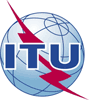 Международный союз электросвязиБюро стандартизации электросвязиМеждународный союз электросвязиБюро стандартизации электросвязи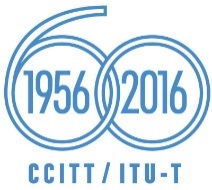 Осн.:Циркуляр 245 БСЭ
TSB Workshops/HO–	Администрациям Государств – Членов Союза;–	Членам Сектора МСЭ-Т;–	Ассоциированным членам МСЭ-Т;–	Академическим организациям − Членам МСЭКопии:–	Председателям и заместителям председателей исследовательских комиссий МСЭ-Т;–	Директору Бюро развития электросвязи;–	Директору Бюро радиосвязи;–	Администрациям Государств – Членов МОК-ЮНЕСКО;–	Администрациям Государств – Членов ВМОДля контактов:Тел.:
Факс:
Эл. почта:Хироси ОТА (Hiroshi OTA)+41 22 730 6356
+41 22 730 5853
hiroshi.ota@itu.int–	Администрациям Государств – Членов Союза;–	Членам Сектора МСЭ-Т;–	Ассоциированным членам МСЭ-Т;–	Академическим организациям − Членам МСЭКопии:–	Председателям и заместителям председателей исследовательских комиссий МСЭ-Т;–	Директору Бюро развития электросвязи;–	Директору Бюро радиосвязи;–	Администрациям Государств – Членов МОК-ЮНЕСКО;–	Администрациям Государств – Членов ВМО–	Администрациям Государств – Членов Союза;–	Членам Сектора МСЭ-Т;–	Ассоциированным членам МСЭ-Т;–	Академическим организациям − Членам МСЭКопии:–	Председателям и заместителям председателей исследовательских комиссий МСЭ-Т;–	Директору Бюро развития электросвязи;–	Директору Бюро радиосвязи;–	Администрациям Государств – Членов МОК-ЮНЕСКО;–	Администрациям Государств – Членов ВМОПредмет:Семинар-практикум ОЦГ по применению кабельных систем SMART для исследования и раннего предупреждения землетрясений и цунами; 
Потсдам, Германия, 3–4 ноября 2016 года